			         						Kjeller 13. april 2023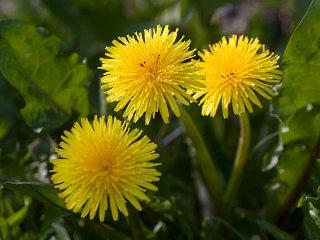 Forsvarets Seniorforbund avdeling Kjeller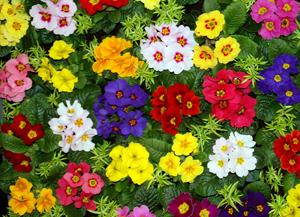 	Invitasjon til Vårfest 2023						Tirsdag 9. mai 2023 kl. 1800i Befalsmessa i Fellesbygget på KjellerKjære seniorer og ledsagereVi ønsker alle våre medlemmer, med ledsagere hjertelig velkommen til                  	 Vårfest i Befalsmessa, Kjeller.Vi byr på velkomstdrink, rømmegrøt og spekemat m/tilbehør, og mulighet for å kjøpe            drikkevarer i Baren etter eget ønske.Pagnsjonistene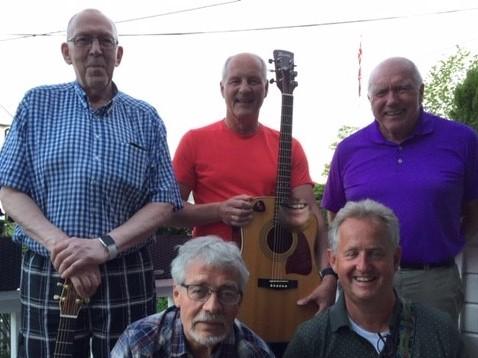            Skal underholde oss            med sang og musikk Pris pr pers kr 100.- for medlemmer. Pris pr pers kr 150.- for ledsagere som ikke er medlem . Vi har plass til ca 120 deltakere. Bindende påmelding innen torsdag 28. april 2023 til:Karin Evensen       tlf 913 84 577Eller e-post til: Magelrehoff@gmail.com	Velkommen til en hyggelig Vårfest